2014 TTPA---Cheboygan Results (Aug 8th)Cheboygan SF ResultsKevin Miganult 	339ft		15ptsPaul Smaglinski	330ft		14ptsDennis Schulze 	307ft		13ptsMike Stein		248ft		12ptsSUPER STOCK TRUCKSSUPER STOCK TRUCKSSUPER STOCK TRUCKSSUPER STOCK TRUCKSSUPER STOCK TRUCKSSUPER STOCK TRUCKSNameDistancePointsRankMPHKurt & Kody Wisniewski321.7515123Tony Hewitt314.7514222.4Doug McKerchie305.3913322.6James Bailey304.3812422.2Jason Dubie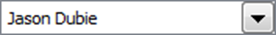 298.111522.3Diesel Pro StockDiesel Pro StockDiesel Pro StockDiesel Pro StockDiesel Pro StockNameDistancePointsRankMPHBen Booms316.7115120.5Rich Roszczewski305.6314220.5Dean McConnachie 294.1913319.5Paul Smaglinski Sr293.1912419.6Zach Kramer/Taylor Kramer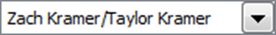 247.1511515.8Pro St TrucksPro St TrucksPro St TrucksPro St TrucksPro St TrucksPro St TrucksNameDistancePointsRankSeason PointsMPHDave Sacra/Billy Raita353.815113922.9Tom Austin340.7114214622.4Steve Wetter336.3213317121.9V-8 Hot RodV-8 Hot RodV-8 Hot RodV-8 Hot RodV-8 Hot RodV-8 Hot RodNameDistancePointsRankSeason PointsMPHKevin Mignault328.5615126021.4Mike Jennings JD324.8914229122.1Mike Jennings Ford318.0713326620.4Mark Dubie MM317.312425921.6Richard Kalisek308.5911525018.8Mark Dubie JD296.4410619719John Smith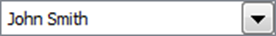 264.749710612.12.5/2.6 Diesel Truck2.5/2.6 Diesel Truck2.5/2.6 Diesel Truck2.5/2.6 Diesel Truck2.5/2.6 Diesel Truck2.5/2.6 Diesel TruckNameDistancePull Off DistanceRankSeason PointsMPHMichelle Talaski/Tony Burkhard341.1215115724.9Walt Schiemann298.7NM2021Hot Diesel TruckHot Diesel TruckHot Diesel TruckHot Diesel TruckHot Diesel TruckHot Diesel TruckNameDistancePointsRankSeason PointsMPHTroy Kosiba369.2115127327.7Tony Burkhard DH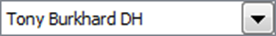 362.63142221.526.63